 CAREER OBJECTIVEObtain a challenging leadership role that allows me to use my knowledge & skills learnt from my diversified experience & professional qualification to accomplish the goals of the organization. EDUCATIONMaster’s in Business Management					  			      2005(Management)University of Arid Agriculture Rawalpindi, Pakistan.						        Bachelor of Commerce                                                                                     	                  2003University of Karachi, Pakistan.		      	                                					Higher Secondary School Certificate  							      2000       Federal Board of Intermediate & Secondary Education, 	PROFILE SUMMARYI have 10 years of work experience in the field of logistics, purchasing & HRM covering areas of transport management, procurement, event management, human resource management and boarding/lodging arrangements with different public and private sector organizations. I have started by professional career in 2005 as admin & finance assistant.I have experience of managing a fleet of 50 plus vehicles in some of the most remote areas of the world. I was responsible for repair maintenance of vehicles and also to arrange field/site visits for donors and construction teams.I have successfully provided administrative support to the victims of 2005 earth quake in northern Pakistan through school improvement program funded by PLAN Pakistan & implemented by MIED Pakistan. I was part of the administrative team that facilitated and supported the implementing team of EU funded project namely NPEP II in Northern Pakistan in the year 2007-8. I have made procurements of school development material for more than 128 schools in the region through single party procurements and group purchase.I also supported the project implementing team of SACHET Pakistan for PLAN Pakistan funded in Islamabad (Pakistan) as Manager Program Support Unit. I have made procurements of more than 120,000USD during the year 2009-2010.I played a key role during the administrative implementation of AUS-Aid funded project implemented by AKF Pakistan through AKES Pakistan. During my association with AKES Pakistan for a period of 05 years, I was hugely involved in procurement of construction material, school development material and event management. This project covered procurements amounting  more than 700,000 USD.These procurements include systems, electronic items, furniture and fixtures, school supplies and teaching learning materials.I also assisted finance team in drafting budget documents for various project related activities. For this purpose we used admin & finance related program ISCALA to record financial transactions & to draft budget proposals.PROFESSIONAL EXPERIENCE 						         10 Years (2005-till date)Innovative Technology Solutions, Abu Dhabi (UAE & Pakistan) 		Oct 2015- Till dateResponsibilities:Procurements pertaining to office supplies.Drafting of lease agreements for field offices & timely renewal.Event management.Frequent meetings and coordination sessions with suppliers.Vendor coordination & communication.Inter-department coordination regarding budget, procurements & payments.Repair maintenance of vehicles.Supply of material & equipment to sites.Aga Khan Education Services, Pakistan (AKES, P) Pakistan		   Dec, 2010- Sep, 2015 Administrative OfficerEducation Development and Improvement Program (EDIP)-Funded by Aus-AIDResponsibilities:Procurements pertaining to school supplies, repair maintenance material, student and office furniture.Drafting of lease agreements for field offices and staff houses & timely renewal.Event management.Frequent meetings and coordination sessions with field staff regarding administrative activities & issues.Vendor coordination & communication.Inter-department coordination regarding budget, procurements & payments.Repair maintenance of vehicles & motorcycles.Follow up to construction work at project sites.Supply of construction material to project sites.Record keeping of official documents including rent agreement etc. and keeping all admin related records and ensure the safety and proper usage of the assets.Logistic support to the project team in the clusters and center, including  vehicles arrangements, providing stationery, managing fuel for vehicles and motorbikes etc. and  arrangements for training courses including accommodation for CPs, and timely processing and payment of their allowances etc. SACHET   							        March, 2009 - Sept, 2010 Program Support Unit (PSU) ManagerResponsibilities:Procurement of medicine for community clinics located at Chakwal, Hassanabdal and surroundings of ICT (Islamabad Capital Territory) and medical camps from local & out station pharmaceutical agencies.Medicine stock inflow & outflow sheet maintenance.Repair maintenance of office building and community clinics.Logistic Management.Procurement of Medicines, Stationary, Utility Items, Books, Computers, Sports items, Furniture & fixtures for head office & field office located District Chakwal & Attock.Ensuring proper maintenance of Visitor’s record.Ensuring office security measures Administration & management of AFCs (Adolescents Friendly Centers)Stock maintenance at field units.Aga Khan Education Services, Pakistan (AKES, P) Pakistan		   Feb 2007 - May 2008 Admin AssistantResponsibilities:Communication and liaison with suppliers, vendors, and other stakeholdersProcurementAdministrative support during Trainings & Seminars.Coordination with finance for processing of payments.Travel & Transport ManagementBoarding & lodging arrangements.Northern Areas Transport Corporation (NATCO),Govt. of         June 2006 - Feb 2007Management Trainee Officer Responsibilities:Preparation of Inter office and Intra Office memosPreparation of agenda and working paper for the Board meetingDrafting of office ordersMaintenance of office files and other documentsMaintenance of store ledgers of the four NATCO stationsPreparation of vehicle wise monthly progress report.Maintenance of log books & passenger booking record.Passenger facilitation during road blockades and during the law and order situationMountain Institute for Educational Development (MIED), Pakistan      Oct,2005 – May,2006Admin & Finance AssistantResponsibilities:Arranging vehicles for field teams.Maintenance of office property & fixed assetsArrangements for seminars & meetingsProcessing payments and record keeping of same.Preparation & Maintenance of payment vouchers.Drafting of salary sheet.Vehicle repair & maintenanceLANGUAGE PROFICIENCYKEY STRENGTHSTeam playerInnovative Goal oriented Optimistic Negotiation & management skillsPresentation skillsAdaptability Extrovert and have strong PRTECHNICAL SKILLSISCALA management systemMicrosoft Office (Word, Excel, PowerPoint)  INPAGEWORKSHOPS/TRAININGSNegotiation Skills -  Institute of Management 					        2007Communication Skills training - Pakistan Institute of Management		                     2012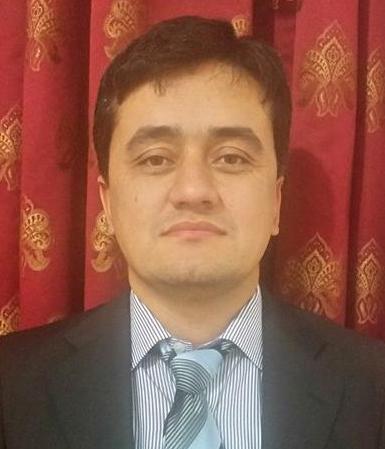 KareemAbu Dhabi, UAEEmail: 27969.@gulfjobseekers.com  LanguageSpeaking  WritingEnglishGood	GoodGoodUrdu	GoodGoodGood